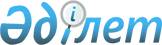 О внесении изменений в решение маслихата района Магжана Жумабаева Северо-Казахстанской области от 30 декабря 2022 года № 21-18 "Об утверждении бюджета Бастомарского сельского округа района Магжана Жумабаева на 2023-2025 годы"Решение маслихата района Магжана Жумабаева Северо-Казахстанской области от 25 июля 2023 года № 5-9
      Маслихат района Магжана Жумабаева Северо-Казахстанской области РЕШИЛ:
      1. Внести в решение маслихата района Магжана Жумабаева Северо-Казахстанской области "Об утверждении бюджета Бастомарского сельского округа района Магжана Жумабаева на 2023-2025 годы" от 30 декабря 2022 года № 21-18 следующие изменения:
      пункт 1 изложить в новой редакции:
       "1. Утвердить бюджет Бастомарского сельского округа района Магжана Жумабаева на 2023-2025 годы согласно приложениям 1, 2 и 3 к настоящему решению соответственно, в том числе на 2023 год в следующих объемах:
      1) доходы – 42 452,7 тысяч тенге:
      налоговые поступления – 2 637,0 тысяч тенге;
      неналоговые поступления – 0,0 тысяч тенге;
      поступления от продажи основного капитала – 20,0 тысяч тенге;
      поступления трансфертов – 39 795,7 тысяч тенге;
      2) затраты – 44 401,3 тысяч тенге;
      3) чистое бюджетное кредитование – 0,0 тысяч тенге:
      бюджетные кредиты – 0,0 тысяч тенге;
      погашение бюджетных кредитов – 0,0 тысяч тенге;
      4) сальдо по операциям с финансовыми активами – 0,0 тысяч тенге:
      приобретение финансовых активов – 0,0 тысяч тенге;
      поступления от продажи финансовых активов государства – 0,0 тысяч тенге;
      5) дефицит (профицит) бюджета – -1 948,6 тысяч тенге;
      6) финансирование дефицита (использование профицита) бюджета – 1 948,6 тысяч тенге:
      поступление займов – 0,0 тысяч тенге;
      погашение займов – 0,0 тысяч тенге;
      используемые остатки бюджетных средств – 1 948,6 тысяч тенге.";
      приложение 1 к указанному решению изложить в новой редакции согласно приложению к настоящему решению.
      2. Настоящее решение вводится в действие с 1 января 2023 года. Бюджет Бастомарского сельского округа района Магжана Жумабаева на 2023 год 
					© 2012. РГП на ПХВ «Институт законодательства и правовой информации Республики Казахстан» Министерства юстиции Республики Казахстан
				
      Председатель маслихата района Магжана Жумабаева 

А.Рахметова
Приложение к решению маслихата района Магжана ЖумабаеваСеверо-Казахстанской области от 25 июля 2023 года № 5-9 Приложение 1к решению маслихатарайона Магжана ЖумабаеваСеверо-Казахстанской области от 30 декабря 2022 года № 21-18 
Наименование
Сумма,
тысяч тенге
Категория
Категория
Категория
Категория
Категория
Сумма,
тысяч тенге
Класс
Класс
Класс
Класс
Сумма,
тысяч тенге
Подкласс 
Подкласс 
Сумма,
тысяч тенге
Доходы
42 452,7
1
Налоговые поступления
2 637,0
01
01
Подоходный налог
71,0
2
Индивидуальный подоходный налог
71,0
04
04
Налоги на собственность
2 563,0
1
Hалоги на имущество
598,0
4
Hалог на транспортные средства
1 965,0
05
05
Внутренние налоги на товары, работы и услуги
3,0
3
Поступления за использование природных и других ресурсов
3,0
2
Неналоговые поступления
0,0
3
Поступления от продажи основного капитала
20,0
03
03
Продажа земли и нематериальных активов
20,0
1
Продажа земли
20,0
4
Поступления трансфертов
39 795,7
02
02
Трансферты из вышестоящих органов государственного управления
39 795,7
3
Трансферты из районного (города областного значения) бюджета
39 795,7
Наименование
Сумма,
тысяч тенге
Функциональная группа 
Функциональная группа 
Функциональная группа 
Функциональная группа 
Функциональная группа 
Сумма,
тысяч тенге
Функциональная подгруппа
Функциональная подгруппа
Функциональная подгруппа
Функциональная подгруппа
Сумма,
тысяч тенге
Администратор бюджетных программ
Администратор бюджетных программ
Администратор бюджетных программ
Сумма,
тысяч тенге
Программа
Программа
Сумма,
тысяч тенге
Затраты 
44 401,3
01
Государственные услуги общего характера
34 121,0
1
Представительные, исполнительные и другие органы, выполняющие общие функции государственного управления
34 121,0
124
Аппарат акима города районного значения, села, поселка, сельского округа
34 121,0
001
Услуги по обеспечению деятельности акима города районного значения, села, поселка, сельского округа
33 713,0
022
Капитальные расходы государственного органа
408,0
07
Жилищно-коммунальное хозяйство
8 812,0
2
Коммунальное хозяйство
4 000,0
124
Аппарат акима города районного значения, села, поселка, сельского округа
4 000,0
014
Организация водоснабжения населенных пунктов
4 000,0
3
Благоустройство населенных пунктов
4 812,0
124
Аппарат акима города районного значения, села, поселка, сельского округа
4 812,0
008
Освещение улиц в населенных пунктах
4 812,0
08
Культура, спорт, туризм и информационное пространство
1 468,0
1
Деятельность в области культуры
1 468,0
124
Аппарат акима города районного значения, села, поселка, сельского округа
1 468,0
006
Поддержка культурно-досуговой работы на местном уровне
1 468,0
15
Трансферты
0,3
1
Трансферты
0,3
124
Аппарат акима города районного значения, села, поселка, сельского округа
0,3
048
Возврат неиспользованных (недоиспользованных) целевых трансфертов
0,3
Чистое бюджетное кредитование
0,0
Бюджетные кредиты 
0,0
Погашение бюджетных кредитов
0,0
Сальдо по операциям с финансовыми активами
0,0
Приобретение финансовых активов
0,0
Поступление от продажи финансовых активов государства
0,0
Дефицит (Профицит) бюджета
-1 948,6
Финансирование дефицита (использование профицита ) бюджета 
1 948,6
Поступление займов
0,0
Погашение займов
0,0
Наименование
Сумма,
тысяч тенге
Категория
Категория
Категория
Категория
Категория
Сумма,
тысяч тенге
Класс
Класс
Класс
Класс
Сумма,
тысяч тенге
Подкласс 
Подкласс 
Сумма,
тысяч тенге
8
Используемые остатки бюджетных средств
1 948,6
1
1
Остатки бюджетных средств
1 948,6
1
Свободные остатки бюджетных средств
1 948,6